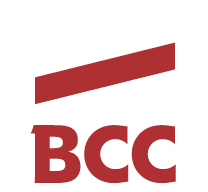 Warszawa, marzec 2023 r. obniżka cen gazu nie rozwiąże problemów polskich PRZEDSIĘBIORCÓWNależąca do Orlenu spółka PGNiG, największy sprzedawca gazu w Polsce, od 1 kwietnia obniża cenę gazu dla małych i średnich przedsiębiorstw, rozliczających się na podstawie cennika oferty „Gaz dla Biznesu”. Cena wynosić będzie 353 zł za MWh, czyli nadal dużo więcej niż w Europie. Ceny gazu na europejskim rynku spadły poniżej 230 zł za MWh. Cena na giełdzie TTF w kontraktach na kwiecień była w dniu wczorajszym na poziomie 205 zł. Dlatego zaproponowana przez PGNiG obniżka nie rozwiąże problemu wielu polskich przedsiębiorców, którzy za gaz płacić będą nadal dużo więcej niż ich europejscy konkurenci.Warto zauważyć, że cena gazu w Europie jest aktualnie niższa niż przed rozpoczęciem rosyjskiej inwazji na Ukrainę. Cena gazu w Polsce dla wybranych przedsiębiorców, po deklarowanej 55 proc. obniżce, nadal odstaje od ceny zarówno na Towarowej Giełdzie Energii (ok. 245 zł/ MWh), jak również od ceny na giełdzie TTF w Holandii (43m7 euro za MWh. Właśnie dlatego, że wartość 353 zł za MWh wskazana przez Pana Daniela Obajtka ma się nijak do aktualnych cen europejskich – część polskich przedsiębiorców nadal będzie mieć problemy z przewaga konkurencyjną. – mówi minister gospodarki Janusz Steinhoff Business Centre Club, przewodniczący finansów Gospodarczego Gabinetu Cieni BCC Ekspert BCC po raz kolejny podkreśla też, że wysokie ceny gazu i paliw płynnych w Polsce są efektem monopolistycznej pozycji Orlenu i wchodzącej w jego skład spółki PGNiG. Według raportu Warsaw Enterprise Institute Polska gospodarka pod względem konkurencji znajduje się na ósmym miejscu od końca wśród krajów należących do Organizacji Współpracy Gospodarczej i Rozwoju (OECD).W Business Centre Club wielokrotnie podkreślaliśmy, że rynek energii powinien być w większym stopniu konkurencyjny i otwarty na Europę. Na straży konkurencji powinien stać UOKiK, który w tej materii nie wykazał się konieczną aktywnością. – stwierdził Janusz Steinhoff.Janusz Steinhoff zwrócił też uwagę, że: Grupa Orlen w 2022 roku wypracowała przychód na poziomie 278,5 mld zł, a zysk netto 21,5 mld zł. Te wyniki nie są niestety efektem redukcji kosztów, finezyjnego zarządzania czy też korzystnych kontraktów, są one jedynie konsekwencją dominującej pozycji na rynku, braku konkurencji.Rozszerzenie grupy podmiotów na tańszy gaz Podpisana przez Prezydenta nowelizacja ustawy rozszerza odbiorców tzw. „tańszego gazu” o cukiernie, piekarnie i spółdzielnie. Podmioty te będą mogły skorzystać z zakupu gazu po obniżonej cenie.Oczywiście popieramy przyjęte rozwiązanie, podkreślamy jednak, że jest ono doraźne, a w przypadku energetyki trzeba myśleć o rozwiązaniach systemowych. A takie będą możliwe dopiero wówczas, kiedy rynek będzie konkurencyjny, a nie monopolistyczny. Każdy monopol i każda dominująca pozycja szkodzi gospodarce i negatywnie wpływa na poziom życia obywateli. W Unii Europejskiej absolutnie konieczne jest przyśpieszenie budowy wspólnego, konkurencyjnego rynku gazu i energii elektrycznej oraz współpracy przy pozyskiwaniu paliw. - podsumował ekspert Business Centre Club.            ***Business Centre Club (BCC)BCC to największa w kraju ustawowa organizacja indywidualnych pracodawców. Członkowie Klubu zatrudniają ponad 400 tys. pracowników, przychody firm to ponad 200 miliardów złotych, a siedziby rozlokowane są w 250 miastach. Na terenie Polski działają 22 loże regionalne. Do BCC należą przedstawiciele wszystkich branż, międzynarodowe korporacje, instytucje finansowe i ubezpieczeniowe, firmy telekomunikacyjne, najwięksi polscy producenci, uczelnie wyższe, koncerny wydawnicze i znane kancelarie prawne. Członkami BCC – klubu przedsiębiorców są także prawnicy, dziennikarze, naukowcy, wydawcy, lekarze, wojskowi i studenci. Więcej o BCC:www.bcc.org.plBusiness Centre Club w mediach społecznościowych:Linkedin: www.linkedin.com/company/business-centre-club/Facebook: www.facebook.com/businesscentreclubTwitter: www.twitter.com/BCCorgKontakt dla mediów:Open Minded Grouppr@openmindedgroup.plBCCRenata Stefanowskarenata.stefanowska@bcc.pl